DEMANDEURNom: ………………………………………………………	Prénom: ………………………………….………………….Rue: ……………………………………………………………………………… Numéro: ……………………….….……...………Code Postal: ………………….. Commune: .……………………………………………………………………...…………………Téléphone: …………………………….…………………...  	GSM: ………………………………………………………...Fax: …………………………………..……………….…….  	e-mail: ……………….………….……………………………DONNEES DE FACTURATION (si différent du demandeur)Nom: ………………………………………………………………………………………………………………………………..……Rue: ……………………………………………………………………………… Numéro: ……………………….….……...………Code Postal: ………………….. Commune: .……………………………………………………………………...…………………Téléphone: …………………………….…………………...  	GSM: ………………………………………………………...Fax: …………………………………..……………….…….  	e-mail: ……………….………….……………………………BALLONType: ……………………………………………………..	Marques d’immatriculation: ……………………………………Certificat de navigabilité n°: …………………………..	Valable jusqu’au: …………………………………..DONNEES RELATIVES A L’ACTIVITELieu:Commune		Adresse ou coordonnées géographiques (grade, minutes, secondes)……………………………………………	……………………………………………………………………..Période prévue pour l’ascension:du (date et heure): …………………………………………	au (date et heure): …………………………..……..Hauteur maximale: ………………………………………DATE: ……………………..	SIGNATURE :……………………………….. 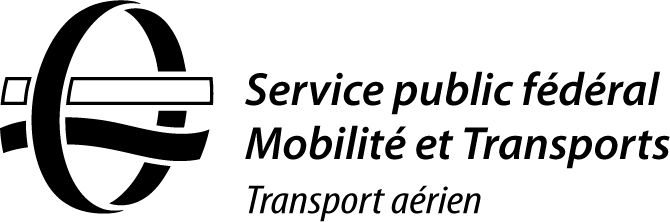 Formulaire de demande à introduire à laDirection générale du Transport aérienDirection Espace aérien, Aéroports et SupervisionAéroportsCity AtriumRue du Progrès 56 - 1210 Bruxelles: 02 277 43 11BCAA.Airports@mobilit.fgov.beDIRECTION GENERALE TRANSPORT AERIENASCENSION D’UN BALLON CAPTIFDemande d’autorisation  Numéro de TVA*: ……………………………………………………….* Cocher une des cases Numéro d’entreprise*: ……………………………………………………….* Cocher une des cases Numéro de Registre national*: ……………………………………………………….* Cocher une des cases Numéro de TVA*: ……………………………………………………….* Cocher une des cases Numéro d’entreprise*: ……………………………………………………….* Cocher une des cases Numéro de Registre national*: ……………………………………………………….* Cocher une des cases